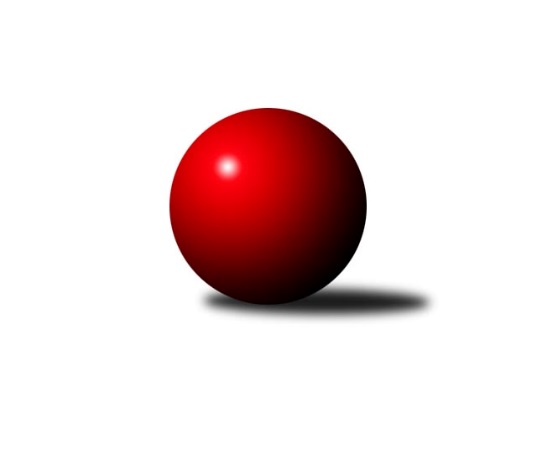 Č.18Ročník 2023/2024	9.3.2024Nejlepšího výkonu v tomto kole: 3433 dosáhlo družstvo: TJ Slavoj PlzeňZápadočeská divize 2023/2024Výsledky 18. kolaSouhrnný přehled výsledků:TJ Sokol Útvina	- TJ Dobřany	3:5	2488:2505	8.0:16.0	9.3.Lokomotiva Cheb A 	- TJ Lomnice B	8:0	2771:2476	24.0:0.0	9.3.Kuželky Holýšov B	- TJ Sokol Zahořany 	3:5	2595:2597	12.0:12.0	9.3.Slovan K.Vary B	- Kuželky Ji.Hazlov B	6:2	3119:3083	13.0:11.0	9.3.TJ Slavoj Plzeň	- Baník Stříbro	5:3	3433:3286	13.5:10.5	9.3.Kuželky Aš B	- Lokomotiva Cheb B 	5:3	3259:3149	13.0:11.0	9.3.Tabulka družstev:	1.	TJ Dobřany	18	13	0	5	88.5 : 55.5 	228.5 : 203.5 	 2924	26	2.	Lokomotiva Cheb A	19	12	0	7	94.5 : 57.5 	272.5 : 183.5 	 2747	24	3.	TJ Slavoj Plzeň	18	11	1	6	83.5 : 60.5 	233.0 : 199.0 	 2929	23	4.	TJ Sokol Útvina	18	11	0	7	83.0 : 61.0 	230.5 : 201.5 	 2849	22	5.	Lokomotiva Cheb B	18	10	0	8	71.5 : 72.5 	210.0 : 222.0 	 2882	20	6.	Kuželky Ji.Hazlov B	18	9	1	8	78.5 : 65.5 	243.5 : 188.5 	 2915	19	7.	TJ Sokol Zahořany	18	9	0	9	68.5 : 75.5 	205.5 : 226.5 	 2833	18	8.	TJ Lomnice B	18	8	1	9	71.0 : 73.0 	218.0 : 214.0 	 2832	17	9.	Kuželky Aš B	18	8	1	9	61.5 : 82.5 	208.5 : 223.5 	 2841	17	10.	Slovan K.Vary B	19	7	1	11	71.5 : 80.5 	223.0 : 233.0 	 2900	15	11.	Baník Stříbro	18	4	1	13	49.0 : 95.0 	169.0 : 263.0 	 2921	9	12.	Kuželky Holýšov B	18	4	0	14	51.0 : 93.0 	174.0 : 258.0 	 2704	8Podrobné výsledky kola:	 TJ Sokol Útvina	2488	3:5	2505	TJ Dobřany	Stanislav Veselý	 	 222 	 207 		429 	 2:2 	 418 	 	196 	 222		Vojtěch Kořan	Jiří Kubínek	 	 206 	 201 		407 	 2:2 	 409 	 	221 	 188		Michal Lohr	Antonín Čevela	 	 206 	 189 		395 	 0:4 	 443 	 	219 	 224		Petr Kučera	Vlastimil Hlavatý	 	 197 	 222 		419 	 2:2 	 400 	 	198 	 202		Jakub Solfronk	Vít Červenka	 	 195 	 228 		423 	 2:2 	 416 	 	198 	 218		Marek Smetana	Václav Kříž ml.	 	 209 	 206 		415 	 0:4 	 419 	 	212 	 207		Marek Eismanrozhodčí: Václav Kříž ml.Nejlepší výkon utkání: 443 - Petr Kučera	 Lokomotiva Cheb A 	2771	8:0	2476	TJ Lomnice B	Eva Nováčková	 	 260 	 197 		457 	 4:0 	 418 	 	225 	 193		Jiří Guba	Jan Adam	 	 204 	 249 		453 	 4:0 	 403 	 	197 	 206		Lucie Vajdíková	Hana Berkovcová	 	 215 	 228 		443 	 4:0 	 386 	 	201 	 185		Tereza Štursová	František Douša	 	 222 	 235 		457 	 4:0 	 414 	 	209 	 205		Rudolf Štěpanovský	Ladislav Lipták	 	 264 	 255 		519 	 4:0 	 440 	 	221 	 219		Hubert Guba	Jiří Čížek	 	 217 	 225 		442 	 4:0 	 415 	 	196 	 219		Přemysl Krůtarozhodčí: Ladislav LiptákNejlepší výkon utkání: 519 - Ladislav Lipták	 Kuželky Holýšov B	2595	3:5	2597	TJ Sokol Zahořany 	Daniel Šeterle	 	 235 	 212 		447 	 4:0 	 392 	 	198 	 194		Matěj Chlubna	Bohumil Jirka	 	 229 	 217 		446 	 2:2 	 458 	 	243 	 215		David Grössl	Josef Vdovec	 	 206 	 208 		414 	 0:4 	 476 	 	241 	 235		Pavel Pivoňka	Tatiana Maščenko	 	 218 	 197 		415 	 4:0 	 403 	 	209 	 194		Anna Löffelmannová	Bedřich Horka	 	 202 	 215 		417 	 2:2 	 407 	 	203 	 204		Jiří Zenefels	Jakub Janouch	 	 224 	 232 		456 	 0:4 	 461 	 	226 	 235		Radek Kutilrozhodčí: Bedřich HorkaNejlepší výkon utkání: 476 - Pavel Pivoňka	 Slovan K.Vary B	3119	6:2	3083	Kuželky Ji.Hazlov B	Ladislav Urban	143 	 135 	 130 	126	534 	 4:0 	 450 	 104	118 	 109	119	Jana Komancová	Daniela Stašová	139 	 137 	 128 	123	527 	 2:2 	 518 	 119	113 	 142	144	Michael Wittwar	Tomáš Beck ml.	120 	 146 	 120 	118	504 	 2:2 	 498 	 127	134 	 113	124	Vendula Suchánková	Petr Čolák	120 	 119 	 150 	130	519 	 2:2 	 516 	 135	129 	 133	119	Pavel Repčík	Lukáš Holý	123 	 141 	 118 	138	520 	 2:2 	 560 	 148	130 	 146	136	Petr Haken	Václav Krysl	117 	 128 	 127 	143	515 	 1:3 	 541 	 128	143 	 139	131	Michal Tučekrozhodčí: Pavlína StašováNejlepší výkon utkání: 560 - Petr Haken	 TJ Slavoj Plzeň	3433	5:3	3286	Baník Stříbro	Kamila Marčíková	137 	 136 	 140 	144	557 	 2:2 	 573 	 140	172 	 125	136	Karel Smrž	Vlastimil Hlavatý	132 	 143 	 129 	143	547 	 1:3 	 545 	 138	118 	 133	156	Pavel Basl	Alexander Kalas	142 	 133 	 144 	165	584 	 3:1 	 507 	 121	115 	 152	119	Bernard Vraniak	Jiří Opatrný	160 	 137 	 157 	144	598 	 3.5:0.5 	 536 	 133	137 	 130	136	Michal Duchek	Jan Kříž	131 	 146 	 167 	130	574 	 1:3 	 609 	 157	145 	 169	138	Václav Loukotka	Josef Kreutzer	149 	 139 	 143 	142	573 	 3:1 	 516 	 120	140 	 137	119	Jan Čechrozhodčí: Karel BokNejlepší výkon utkání: 609 - Václav Loukotka	 Kuželky Aš B	3259	5:3	3149	Lokomotiva Cheb B 	Václav Mašek	144 	 123 	 126 	133	526 	 1:3 	 527 	 119	139 	 132	137	Jiří Nováček	Vladislav Urban	142 	 158 	 149 	120	569 	 3:1 	 531 	 137	136 	 131	127	Jiří Vácha	Jaroslav Bulant	149 	 126 	 130 	155	560 	 3:1 	 516 	 129	128 	 120	139	Lenka Pivoňková	Václav Pilař	145 	 128 	 119 	125	517 	 1.5:2.5 	 498 	 118	129 	 119	132	Dagmar Rajlichová	Luděk Kratochvíl	152 	 136 	 117 	126	531 	 2:2 	 565 	 143	129 	 148	145	Jiří Jaroš	Martin Hurta	134 	 154 	 130 	138	556 	 2.5:1.5 	 512 	 138	112 	 130	132	Petr Rajlichrozhodčí: Václav MašekNejlepší výkon utkání: 569 - Vladislav UrbanPořadí jednotlivců:	jméno hráče	družstvo	celkem	plné	dorážka	chyby	poměr kuž.	Maximum	1.	Ladislav Lipták 	Lokomotiva Cheb A 	554.94	366.9	188.1	2.3	9/9	(658.8)	2.	Michal Tuček 	Kuželky Ji.Hazlov B	549.80	373.5	176.3	5.3	9/9	(588)	3.	Petr Haken 	Kuželky Ji.Hazlov B	548.77	372.3	176.4	3.5	8/9	(586.8)	4.	Jakub Harmáček 	TJ Slavoj Plzeň	546.10	374.4	171.7	7.5	6/9	(591)	5.	Petr Harmáček 	TJ Slavoj Plzeň	545.55	366.9	178.7	3.3	9/9	(619)	6.	Pavel Pivoňka 	TJ Sokol Zahořany 	543.89	362.4	181.4	4.5	10/10	(572)	7.	Martin Hurta 	Kuželky Aš B	543.49	365.5	178.0	6.1	8/8	(610)	8.	Vojtěch Kořan 	TJ Dobřany	542.21	361.5	180.7	5.3	10/10	(588)	9.	Pavel Sloup 	TJ Dobřany	540.63	360.4	180.2	4.1	7/10	(583)	10.	Dagmar Rajlichová 	Lokomotiva Cheb B 	538.11	365.1	173.0	6.1	9/9	(591)	11.	Josef Kreutzer 	TJ Slavoj Plzeň	536.01	359.5	176.5	5.2	8/9	(589)	12.	Petr Kučera 	TJ Dobřany	535.30	364.5	170.9	5.7	8/10	(560)	13.	Jaroslav Bulant 	Kuželky Aš B	534.90	359.0	175.9	3.9	8/8	(592)	14.	Petr Rajlich 	Lokomotiva Cheb B 	534.16	359.8	174.3	5.6	9/9	(576)	15.	Jiří Opatrný 	TJ Slavoj Plzeň	533.51	356.8	176.7	3.6	8/9	(598)	16.	Pavel Repčík 	Kuželky Ji.Hazlov B	532.82	363.3	169.5	7.8	9/9	(583.2)	17.	Daniela Stašová 	Slovan K.Vary B	532.63	364.6	168.1	7.6	7/10	(600)	18.	Václav Loukotka 	Baník Stříbro	532.46	362.7	169.8	5.5	9/9	(640)	19.	Jan Kříž 	TJ Sokol Útvina	531.08	367.3	163.8	6.2	8/9	(574)	20.	Marek Smetana 	TJ Dobřany	529.89	359.6	170.3	7.7	10/10	(566.4)	21.	Lukáš Holý 	Slovan K.Vary B	526.35	357.1	169.2	6.2	9/10	(555)	22.	Michael Wittwar 	Kuželky Ji.Hazlov B	526.19	360.5	165.7	7.3	8/9	(555)	23.	Marek Eisman 	TJ Dobřany	525.66	355.8	169.9	5.5	10/10	(567)	24.	Václav Kříž  ml.	TJ Sokol Útvina	525.65	356.6	169.0	6.0	8/9	(565.2)	25.	Jiří Jaroš 	Lokomotiva Cheb B 	524.27	362.9	161.3	7.0	9/9	(580.8)	26.	Tereza Štursová 	TJ Lomnice B	524.16	364.5	159.7	6.3	9/10	(554)	27.	Josef Vdovec 	Kuželky Holýšov B	523.73	345.6	178.2	5.0	9/9	(579.6)	28.	Michal Lohr 	TJ Dobřany	523.54	354.0	169.6	6.8	10/10	(595.2)	29.	Petr Čolák 	Slovan K.Vary B	522.82	353.0	169.8	5.8	7/10	(575)	30.	Hubert Guba 	TJ Lomnice B	522.21	354.5	167.7	5.7	10/10	(565)	31.	Kamil Bláha 	Kuželky Ji.Hazlov B	521.17	354.5	166.6	5.6	6/9	(577)	32.	Zdeněk Eichler 	Lokomotiva Cheb A 	520.87	352.4	168.4	7.3	9/9	(590.4)	33.	Jan Pešek 	TJ Slavoj Plzeň	520.19	356.7	163.4	7.7	8/9	(603)	34.	Radek Kutil 	TJ Sokol Zahořany 	519.19	351.4	167.8	5.4	8/10	(559)	35.	Jiří Zenefels 	TJ Sokol Zahořany 	517.47	358.1	159.4	6.9	7/10	(585.6)	36.	David Grössl 	TJ Sokol Zahořany 	516.42	360.6	155.8	6.3	8/10	(556)	37.	Stanislav Veselý 	TJ Sokol Útvina	515.99	357.5	158.5	6.2	9/9	(540)	38.	Lucie Vajdíková 	TJ Lomnice B	515.59	353.0	162.6	7.0	7/10	(598.8)	39.	Bernard Vraniak 	Baník Stříbro	514.52	357.0	157.5	7.4	8/9	(574)	40.	Zuzana Kožíšková 	TJ Lomnice B	514.03	361.5	152.6	9.2	8/10	(546)	41.	Johannes Luster 	Slovan K.Vary B	513.27	359.1	154.2	9.1	9/10	(569)	42.	Luděk Kratochvíl 	Kuželky Aš B	512.37	357.5	154.9	8.2	8/8	(579)	43.	Jiří Guba 	TJ Lomnice B	511.90	347.1	164.8	7.0	10/10	(543)	44.	Matěj Chlubna 	TJ Sokol Zahořany 	510.77	351.2	159.6	8.3	9/10	(564)	45.	Rudolf Štěpanovský 	TJ Lomnice B	510.73	351.0	159.8	7.0	8/10	(579)	46.	Bedřich Horka 	Kuželky Holýšov B	510.13	351.6	158.5	7.6	9/9	(604)	47.	Přemysl Krůta 	TJ Lomnice B	509.21	358.6	150.6	7.2	9/10	(590.4)	48.	Vít Červenka 	TJ Sokol Útvina	509.17	350.2	158.9	6.4	9/9	(546)	49.	Vladislav Urban 	Kuželky Aš B	508.86	356.2	152.7	8.6	8/8	(598)	50.	Jakub Janouch 	Kuželky Holýšov B	507.43	357.2	150.3	11.2	8/9	(564)	51.	Anna Löffelmannová 	TJ Sokol Zahořany 	507.42	352.7	154.8	8.3	8/10	(614)	52.	Jáchym Kaas 	TJ Slavoj Plzeň	505.75	351.7	154.1	7.5	8/9	(544)	53.	Jaroslav Dobiáš 	TJ Sokol Útvina	505.40	356.9	148.5	9.3	9/9	(540)	54.	Jan Čech 	Baník Stříbro	504.69	354.4	150.3	11.9	9/9	(571)	55.	Jakub Marcell 	Baník Stříbro	503.52	350.6	152.9	11.1	8/9	(557)	56.	Jiří Vácha 	Lokomotiva Cheb B 	502.29	343.9	158.4	9.0	8/9	(549.6)	57.	Pavel Basl 	Baník Stříbro	501.26	355.4	145.8	10.1	9/9	(545)	58.	Jana Komancová 	Kuželky Ji.Hazlov B	500.64	345.2	155.4	8.5	9/9	(556)	59.	Jiří Kubínek 	TJ Sokol Útvina	498.53	345.5	153.1	9.5	6/9	(549.6)	60.	Vlastimil Hlavatý 	TJ Sokol Útvina	498.25	349.9	148.4	9.0	7/9	(528)	61.	Václav Mašek 	Kuželky Aš B	496.61	344.4	152.2	9.8	8/8	(552)	62.	Václav Pilař 	Kuželky Aš B	495.24	347.8	147.4	11.2	8/8	(540)	63.	Vendula Suchánková 	Kuželky Ji.Hazlov B	490.16	344.7	145.4	11.4	7/9	(552)	64.	Eva Nováčková 	Lokomotiva Cheb A 	486.11	336.9	149.2	10.8	9/9	(574.8)	65.	Tomáš Benda 	TJ Sokol Zahořany 	485.86	343.4	142.4	10.9	7/10	(550)	66.	Miroslav Martínek 	Kuželky Holýšov B	485.20	342.0	143.2	12.3	6/9	(613.2)	67.	Jan Adam 	Lokomotiva Cheb A 	481.15	346.6	134.6	12.9	7/9	(565.2)	68.	Jiří Čížek 	Lokomotiva Cheb A 	476.37	332.1	144.3	11.0	9/9	(530.4)	69.	Jan Štengl 	Kuželky Holýšov B	469.43	330.6	138.8	12.4	7/9	(510)		Kamila Marčíková 	TJ Slavoj Plzeň	557.00	388.0	169.0	3.0	1/9	(557)		Jiří Baloun 	TJ Dobřany	554.40	376.8	177.6	3.6	1/10	(554.4)		Roman Drugda 	TJ Slavoj Plzeň	553.00	374.0	179.0	5.0	1/9	(553)		Ladislav Urban 	Slovan K.Vary B	552.99	367.3	185.7	4.8	4/10	(604)		František Bürger 	TJ Slavoj Plzeň	551.75	378.3	173.5	6.8	2/9	(575)		Jiří Nováček 	Lokomotiva Cheb B 	548.48	362.1	186.4	2.6	3/9	(632.4)		Daniel Šeterle 	Kuželky Holýšov B	544.00	367.2	176.8	4.9	2/9	(582)		Stanislav Zoubek 	Baník Stříbro	543.60	364.8	178.8	6.0	1/9	(543.6)		David Junek 	Baník Stříbro	538.50	366.8	171.8	3.0	1/9	(555)		Dominik Kopčík 	Kuželky Aš B	537.25	367.4	169.9	7.2	2/8	(547)		Karel Smrž 	Baník Stříbro	535.67	369.5	166.2	6.8	2/9	(573)		Michal Duchek 	Baník Stříbro	533.47	370.0	163.5	7.9	3/9	(542.4)		František Douša 	Lokomotiva Cheb A 	530.74	364.8	165.9	7.0	5/9	(620.4)		Václav Vieweg 	Kuželky Aš B	530.40	373.2	157.2	8.4	1/8	(530.4)		Lubomír Martinek 	Slovan K.Vary B	529.10	384.0	145.1	11.7	2/10	(541.2)		Jaroslav Harančík 	Baník Stříbro	527.40	358.0	169.4	7.0	4/9	(552)		Alexander Kalas 	TJ Slavoj Plzeň	526.25	372.3	154.0	13.0	2/9	(584)		Václav Krysl 	Slovan K.Vary B	523.50	361.0	162.5	4.8	1/10	(535)		Martin Andrš 	Baník Stříbro	521.60	353.3	168.3	6.1	2/9	(538)		Lukáš Zeman 	Slovan K.Vary B	519.80	345.9	173.9	8.1	5/10	(557)		Milan Laksar 	Kuželky Holýšov B	519.60	357.6	162.0	7.2	1/9	(519.6)		Lenka Pivoňková 	Lokomotiva Cheb B 	518.89	356.9	162.0	7.2	5/9	(612)		Tomáš Beck  ml.	Slovan K.Vary B	515.41	351.0	164.4	8.1	5/10	(563)		Jakub Solfronk 	TJ Dobřany	514.80	346.0	168.9	4.0	4/10	(546)		Michal Zoufalý 	Kuželky Ji.Hazlov B	514.00	365.0	149.0	8.0	1/9	(514)		Bronislava Hánělová 	Slovan K.Vary B	512.06	357.4	154.6	9.8	4/10	(531)		Vlastimil Hlavatý 	TJ Slavoj Plzeň	510.56	356.3	154.2	9.9	5/9	(547)		Pavel Schubert 	Lokomotiva Cheb B 	508.60	348.5	160.1	7.7	4/9	(542.4)		Pavel Bránický 	Kuželky Ji.Hazlov B	507.50	351.5	156.0	7.5	1/9	(510)		Josef Dvořák 	TJ Dobřany	506.84	352.5	154.4	9.3	3/10	(572.4)		Bohumil Jirka 	Kuželky Holýšov B	503.50	360.0	143.5	8.2	3/9	(541.2)		Jaroslav Páv 	Slovan K.Vary B	502.22	347.5	154.7	6.8	3/10	(542)		Miroslav Pivoňka 	Lokomotiva Cheb B 	500.70	351.2	149.6	10.8	4/9	(550.8)		Hana Berkovcová 	Lokomotiva Cheb A 	498.31	349.5	148.8	8.3	5/9	(621.6)		Jakub Růžička 	Lokomotiva Cheb B 	498.27	353.9	144.3	12.5	3/9	(546)		Roman Chlubna 	Kuželky Holýšov B	498.00	351.6	146.4	10.8	1/9	(498)		Václav Hlaváč  ml.	Slovan K.Vary B	497.17	351.4	145.8	9.2	3/10	(524)		Adolf Klepáček 	Lokomotiva Cheb B 	495.90	340.4	155.5	9.3	2/9	(502.8)		Tatiana Maščenko 	Kuželky Holýšov B	492.45	351.0	141.5	10.8	4/9	(555.6)		Pavel Staša 	Slovan K.Vary B	487.50	357.6	129.9	15.4	2/10	(539)		Antonín Čevela 	TJ Sokol Útvina	486.00	343.0	143.0	11.3	1/9	(508.8)		Petra Vařechová 	TJ Sokol Zahořany 	486.00	353.2	132.8	14.4	3/10	(506.4)		Pavlína Stašová 	Slovan K.Vary B	484.80	343.5	141.3	10.3	2/10	(492)		Blanka Martinková 	Slovan K.Vary B	484.80	348.0	136.8	14.4	1/10	(484.8)		Karel Pejšek 	TJ Sokol Útvina	475.00	339.0	136.0	16.0	1/9	(475)		Michal Novosad 	TJ Slavoj Plzeň	472.80	354.0	118.8	9.6	1/9	(472.8)		František Novák 	Kuželky Holýšov B	471.60	354.0	117.6	19.2	1/9	(471.6)		Petr Ježek 	Kuželky Holýšov B	471.15	340.1	131.0	13.5	5/9	(528)		Michal Drugda 	TJ Slavoj Plzeň	468.00	316.8	151.2	9.6	1/9	(468)		Lucie Horková 	Kuželky Holýšov B	458.00	319.0	139.0	15.0	1/9	(458)		Iva Knesplová Koubková 	TJ Lomnice B	457.20	334.8	122.4	13.2	1/10	(457.2)		Jan Vlach 	Baník Stříbro	455.00	315.0	140.0	18.0	1/9	(455)		Marcel Toužimský 	Slovan K.Vary B	452.40	309.6	142.8	6.0	1/10	(452.4)		Jiří Marek 	Lokomotiva Cheb B 	451.20	337.8	113.4	18.6	2/9	(458.4)		Jiří Stehlík 	Kuželky Holýšov B	446.00	323.0	123.0	17.0	1/9	(446)Sportovně technické informace:Starty náhradníků:registrační číslo	jméno a příjmení 	datum startu 	družstvo	číslo startu23387	Karel Smrž	09.03.2024	Baník Stříbro	2x18922	Michal Duchek	09.03.2024	Baník Stříbro	1x20304	Jakub Solfronk	09.03.2024	TJ Dobřany	2x3614	Antonín Čevela	09.03.2024	TJ Sokol Útvina	3x26883	Alexander Kalas	09.03.2024	TJ Slavoj Plzeň	1x27347	Vlastimil Hlavatý	09.03.2024	TJ Slavoj Plzeň	3x22865	Kamila Marčíková	09.03.2024	TJ Slavoj Plzeň	1x
Hráči dopsaní na soupisku:registrační číslo	jméno a příjmení 	datum startu 	družstvo	Program dalšího kola:19. kolo16.3.2024	so	9:00	TJ Lomnice B - TJ Sokol Útvina	16.3.2024	so	9:00	TJ Dobřany - Kuželky Aš B	16.3.2024	so	10:00	Kuželky Ji.Hazlov B - Kuželky Holýšov B	16.3.2024	so	12:30	Baník Stříbro - Lokomotiva Cheb A 	16.3.2024	so	14:00	TJ Sokol Zahořany  - TJ Slavoj Plzeň	16.3.2024	so	14:30	Lokomotiva Cheb B  - Slovan K.Vary B	Nejlepší šestka kola - absolutněNejlepší šestka kola - absolutněNejlepší šestka kola - absolutněNejlepší šestka kola - absolutněNejlepší šestka kola - dle průměru kuželenNejlepší šestka kola - dle průměru kuželenNejlepší šestka kola - dle průměru kuželenNejlepší šestka kola - dle průměru kuželenNejlepší šestka kola - dle průměru kuželenPočetJménoNázev týmuVýkonPočetJménoNázev týmuPrůměr (%)Výkon12xLadislav LiptákLoko Cheb A622.8*11xLadislav LiptákLoko Cheb A116.965193xVáclav LoukotkaBaník Stříbro6093xVáclav LoukotkaBaník Stříbro110.856095xJiří OpatrnýSlavoj Plzeň5982xJiří OpatrnýSlavoj Plzeň108.845981xAlexander KalasSlavoj Plzeň5847xPetr HakenKuž.Ji.Hazlov B108.495601xJan KřížSlavoj Plzeň5745xPavel PivoňkaSo.Zahořany108.344764xJosef KreutzerSlavoj Plzeň5732xPetr KučeraTJ Dobřany 107.12443